	    LETNÍ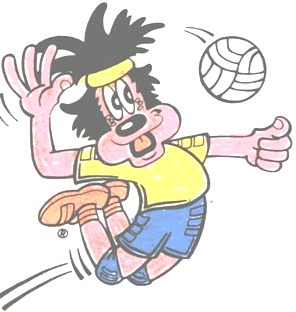 VOLEJBALOVÝ KEMP(určen pro pokročilé a mírně pokročilé)Trhové SvinyNEDĚLE  30.6. 2024 – SOBOTA  6.7.2024sPŘIHLÁŠKA ÚČASTNÍKAJméno a příjmení přihlášeného: Datum narození přihlášeného:Adresa: Telefon (rodiče):E-mail (rodiče):     4900,- Kč ( 6 nocí -  ubytování s plnou penzí )     Platbu  proveďte až po přidělení variabilního symbolu bezhotovostním převodem na účet 124 899 708 / 0300 .                                                                .................................................................................                                                                      Datum a jméno zákonného zástupce781, 560 0 Potvrzení o účasti nutné pro vyplacení příspěvku (zaměstnavatel, VZP) vystavíme na vyžádání.